Landesverband der im öffentlichen Dienst  beschäftigten Tierärzte  Baden-Württemberg 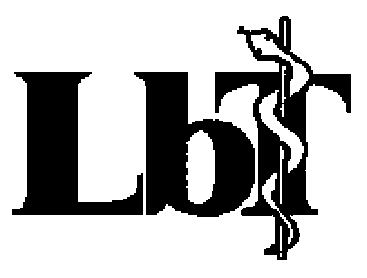  	Der Vorsitzende Einladung zur Mitgliederversammlung am 14. Juli 2023 von 14.00 bis 15.15 Uhr in Leinfelden-Echterdingen Parkhotel Stuttgart Messe-Airport Tagesordnung Begrüßung Grußworte Bericht des Vorstandes Bericht aus dem Institutstierärztebereich Kassenbericht – Bericht der Kassenprüfer Aussprache Entlastung der Vorstandschaft 
WahlenVerschiedenes (Ehrungen)Backnang, den 16. Mai 2023 gez. Dr. Thomas Pfisterer LbT Baden – Württemberg, Haus der Tierärzte, Am Kräherwald 219, 70193 Stuttgart, Telefon (dienstl.): 07191/8954061, E-Mail: t.pfisterer@rems-murr-kreis.de   